ПРОЕКТ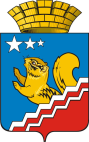 СВЕРДЛОВСКАЯ ОБЛАСТЬВОЛЧАНСКАЯ ГОРОДСКАЯ ДУМАШЕСТОЙ СОЗЫВШестое заседание   РЕШЕНИЕ № 32г. Волчанск									                31.05.2018 г.Об утверждении Положения об Общественной палате Волчанского городского округаВ соответствии с Федеральным законом от 6 октября 2003 года № 131-ФЗ «Об общих принципах организации местного самоуправления в Российской Федерации»,  с подпунктом 2 пункта 1 статьи 8 Закона Свердловской области от 19 декабря 2016 года №151-ОЗ «Об общественном контроле в Свердловской области», Уставом Волчанского городского округа,          ВОЛЧАНСКАЯ ГОРОДСКАЯ ДУМА РЕШИЛА:Утвердить Положение об Общественной палате Волчанского городского округа (прилагается).Комиссии по социальной политике и вопросам местного самоуправления (Гетте И.Н.):подготовить предложения по кандидатурам пяти жителей Волчанского городского округа в состав Общественной палаты.вынести на утверждение пять кандидатур жителей Волчанского городского округа в состав Общественной палаты на следующем заседании Думы.Контроль за выполнением настоящего Решения возложить на комиссию по социальной политике и вопросам местного самоуправления (Гетте И.Н.)Глава Волчанского 							    Председатель Волчанскойгородского округа							    городской Думы               А.В. Вервейн 							           А.Ю. ПермяковУтвержденорешением Волчанской городской Думы  от 31.05.2018 года № 32«Об утверждении Положения об Общественной палате Волчанского городского округа»ПОЛОЖЕНИЕОБ ОБЩЕСТВЕННОЙ ПАЛАТЕ ВОЛЧАНСКОГОГОРОДСКОГО ОКРУГАОбщие положения1.1. Общественная палата Волчанского городского округа (далее – Общественная палата) осуществляет обсуждение широкого круга общественно  значимых проблем и вносит предложения по их решению в органы местного самоуправления Волчанского городского округа.1.2.Общественная палата действует на непостоянной основе и не является органом местного самоуправления.1.3. Общественная палата формируется на основе добровольного участия в ее деятельности граждан, в том числе представителей общественных объединений.1.4. Местонахождение Общественной палаты - город Волчанск.1.5. Общественная палата собирается на свои заседания по мере необходимости, но не реже одного раза в три месяца.Инициатором созыва заседания Общественной палаты являются:- глава Волчанского городского округа;- депутаты Волчанской городской Думы численностью не менее одной трети от установленного числа депутатов;- председатель Общественной палаты;- члены Общественной палаты численностью не менее одной трети от установленного числа. 1.6. Деятельность Общественной палаты осуществляется в соответствии         с Конституцией Российской Федерации, законодательством Российской          Федерации и  Свердловской области, Уставом Волчанского городского округа, муниципальными правовыми актами Волчанского городского округа, настоящим Положением, Регламентом Общественной палаты.2. Цели деятельности Общественной палаты2.1. Целями деятельности Общественной палаты являются:1) обеспечение взаимодействия между органами местного самоуправления Волчанского городского округа, общественными и религиозными объединениями, населением Волчанского городского округа;2) достижение общественного согласия при решении важнейших социальных, экономических и политических вопросов местного значения;3) поддержка устойчивого социально-экономического развития Волчанского городского округа.3. Задачи Общественной палаты3.1. Задачами Общественной палаты являются:1) привлечение населения Волчанского городского округа к решению            важнейших социальных и экономических вопросов местного значения;2) участие в обсуждении проектов нормативно-правовых актов Волчанского городского округа;3) выработка рекомендаций органам местного самоуправления Волчанского городского округа, органам государственной власти Свердловской области при решении ими важнейших социальных, экономических, политических и иных вопросов на территории Волчанского городского округа.4. Состав и членство в Общественной палате4.1. В Общественную палату могут входить граждане Российской Федерации, достигшие восемнадцати лет, постоянно проживающие в Волчанском городском округе (в том числе представляющие политические партии, а также общественные, религиозные, профессиональные, творческие и иные объединения и союзы).4.2. Общественная палата формируется в соответствии с настоящим             Положением в количестве пятнадцати человек.4.3. Члены Общественной палаты осуществляют свои полномочия на не освобожденной и безвозмездной основе.4.4. Членами Общественной палаты не могут быть:1) лица, замещающие государственные и муниципальные должности, а также находящиеся на государственной и муниципальной службе либо работающие в органах государственной власти и органах местного самоуправления;2) депутаты законодательных (представительных) органов государственной власти и представительных органов муниципальных образований;3) лица, признанные судом недееспособными или ограниченно дееспособными;4) лица, имеющие неснятую или непогашенную судимость.4.5. Полномочия члена Общественной палаты прекращаются досрочно в любом из следующих случаев:1) представления им письменного заявления о сложении своих полномочий;2) вступления в законную силу решения суда об объявлении его умершим, безвестно отсутствующим, недееспособным или ограниченно дееспособным;3) вступления в законную силу в отношении него обвинительного приговора суда, содержащего в качестве меры наказания лишение свободы либо лишение права занимать определённые должности или заниматься определенной деятельностью;4) его выезда за пределы Волчанского городского округа на постоянное место жительства;5) замещения государственных и муниципальных должностей, а также поступления на государственную или муниципальную службу;6) избрания депутатом законодательных (представительных) органов          государственной власти и представительных органов муниципальных образований;7) обнаружения неснятой или непогашенной судимости;8) его смерти.4.6. Прекращение полномочий члена Общественной палаты должно быть оформлено решением Общественной палаты о прекращении его полномочий, которое доводится до сведения Волчанской городской Думы и главы Волчанского городского округа.5. Регламент Общественной палаты5.1. Общественная палата Волчанского городского округа утверждает            регламент.Регламентом Общественной палаты устанавливаются:1)  порядок участия членов Общественной палаты в её деятельности;2)  сроки и порядок проведения пленарных заседаний;3) состав, полномочия и порядок деятельности совета Общественной          палаты;4) полномочия и порядок деятельности председателя, заместителей председателя и секретаря Общественной палаты;5) порядок формирования и деятельности комиссий и рабочих групп Общественной палаты, а также порядок избрания и полномочий их руководителей;6) порядок прекращения и приостановления полномочий членов Общественной палаты в соответствии с настоящим Положением;7)  нормы и порядок принятия решений Общественной палаты;8) иные вопросы внутренней организации и порядка деятельности            Общественной палаты.6. Порядок формирования Общественной палаты6.1. Волчанская городская Дума в порядке, определённом Регламентом Волчанской городской Думы, по результатам проведения            консультаций с субъектами, представители которых могут войти в состав Общественной палаты, определяет кандидатуры пяти жителей Волчанского городского округа и предлагает указанным жителям войти в состав Общественной палаты.6.2. Глава Волчанского городского округа по результатам проведения          консультаций с субъектами, представители которых могут войти в состав Общественной палаты определяет кандидатуры пяти жителей Волчанского городского округа и предлагает указанным жителям войти в состав Общественной палаты.6.3. Жители Волчанского городского округа, получившие предложение        войти в состав Общественной палаты, в течение пятнадцати дней с момента получения такого предложения письменно уведомляют Волчанскую городскую Думу либо главу Волчанского городского округа соответственно                о своём согласии либо об отказе войти в состав Общественной палаты.6.4. Волчанская городская Дума на очередном заседании по истечении срока, установленного пунктом 6.3 настоящего Положения, утверждает определённых ею членов Общественной палаты.6.5. Глава Волчанского городского округа в течение десяти дней по истечении срока, установленного пунктом 6.3  настоящего Положения, утверждает определённых им членов Общественной палаты.6.6. Одни и те же лица не могут быть утверждены одновременно Волчанской городской Думой и главой Волчанского городского округа.6.7. Лица, ставшие членами Общественной палаты, на общем собрании определяют кандидатуры пяти жителей Волчанского городского округа и            уведомляют о своем решении Волчанскую городскую Думу и главу                Волчанского городского округа.6.8. Глава Волчанского городского округа предлагает жителям, определённым в соответствии с пунктом 6.7 настоящего Положения, войти в состав Общественной палаты.6.9. Жители Волчанского городского округа, указанные в пунктах 6.7, 6.8          настоящего Положения, получившие предложение войти в состав Общественной палаты, в течение пятнадцати дней с момента получения предложения главы Волчанского городского округа, письменно уведомляют главу  Волчанского городского округа о своём согласии либо об отказе войти в состав Общественной палаты.6.10. Первое пленарное заседание Общественной палаты должно быть проведено не позднее чем через пятнадцать дней со дня формирования          правомочного состава Общественной палаты. Общественная палата является правомочной, если в её состав вошло более двух третей от установленного настоящим Положением числа членов Общественной палаты.6.11. Срок полномочий членов Общественной палаты начинается со дня первого пленарного заседания Общественной палаты и истекает через два года со дня первого пленарного заседания Общественной палаты.6.12. За три месяца до истечения срока полномочий членов Общественной палаты Волчанская городская Дума и глава Волчанского городского округа инициируют процедуру формирования нового состава Общественной палаты.7. Полномочия Общественной палаты7.1. Общественная палата:1) инициирует общественное обсуждение наиболее значимых проблем общегородского значения;2) проводит слушания по общественно важным социальным и экономическим проблемам Волчанского городского округа;3) дает заключения рекомендательного характера о нарушениях законодательства Российской Федерации органами местного самоуправления          Волчанского городского округа и направляет указанные заключения компетентным органам или должностным лицам;4) проводит общественную экспертизу проектов муниципальных правовых актов Волчанского городского округа;5) приглашает руководителей органов местного самоуправления Волчанского городского округа на заседания Общественной палаты;6) направляет членов Общественной палаты для участия в работе комиссий Волчанской городской Думы, на заседания Волчанской городской Думы, на заседания комиссий и рабочих групп, создаваемых администрацией Волчанского городского округа.8. Организация деятельности Общественной палаты8.1. Первое заседание Общественной палаты созывает глава Волчанского городского округа. Первое заседание до избрания председателя Общественной палаты ведет старейший член Общественный палаты. На первом заседании Общественная палата избирает из своего состава председателя Общественной палаты и по представлению председателя Общественной палаты - заместителя (заместителей) председателя Общественной палаты и секретаря Общественной палаты.8.2. Рабочим органом Общественной палаты является Совет Общественной палаты (далее - Совет). Совет формируется Общественной палатой самостоятельно. В состав Совета по должности входят председатель Общественной         палаты, заместитель (заместители) председателя Общественной палаты и секретарь Общественной палаты. Совет координирует деятельность Общественной палаты в период          между заседаниями Общественной палаты.8.3. Общественная палата вправе образовывать комиссии и рабочие группы Общественной палаты.В состав комиссий Общественной палаты входят члены Общественной палаты. В состав рабочих групп Общественной палаты могут входить члены Общественной палаты и представители общественных объединений, привлечённых к работе Общественной палаты.8.4. Заседания Общественной палаты ведёт председатель Общественной палаты, а в его отсутствие - заместитель (один из заместителей, определяемый председателем Общественной палаты) председателя Общественной палаты.8.5. Заседание Общественной палаты считается правомочным, если на нём присутствует более половины от установленного числа членов Общественной палаты.8.6. Решения Общественной палаты принимаются большинством голосов от установленного числа членов Общественной палаты, оформляются протоколом и подписываются лицом, председательствующим на заседании.8.7. Решения Общественной палаты направляются Волчанской городской  Думе, Главе Волчанского городского округа, органам государственной власти Свердловской области, средствам массовой информации.8.8. Решения Общественной палаты носят рекомендательный характер для органов местного самоуправления и должностных лиц Волчанского городского округа.8.9. По итогам работы Общественной палаты председателем Общественной палаты готовится ежегодный доклад Волчанской городской Думе  и главе Волчанского городского округа.8.10. Правовое, организационное, информационное и материально-техническое обеспечение деятельности Общественной палаты осуществляет              администрация Волчанского городского округа.9. Информирование о деятельности общественной палатыИнформация о деятельности Общественной палаты размещается на официальном сайте администрации Волчанского городского округа в сети Интернет, а также публикуется в газете.